Kort verslag digitale netwerkbijeenkomsten juni 2020 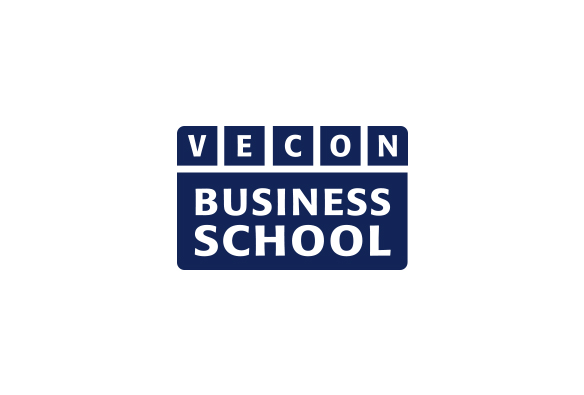 In juni zijn 8 bijeenkomsten gepland met verschillende thema’s en verschillende doelgroepen. In dit verslag worden gesprekselementen en ideeën uitgelicht die ook voor anderen interessant zouden kunnen zijn.Algemeen:Bij ons is de businessclass  een paraplu van allerlei activiteiten. Deze lessen zijn ingepland op het einde van de dag. Na sollicitatie ontstaat een aparte klas van zo’n 15 havo en vwo leerlingen. De leerlingen betalen een financiële bijdrage waardoor een deel van de kosten wordt gedekt en er een zeker commitment is.Het  landenproject in de onderbouw is een vakoverstijgend project waarin vragen worden gesteld als: met wie handelen ze het meest?, waar verdienen ze hun geld mee? Op vwo is er het stadsplan waarin leerlingen van een stad moeten kijken hoe die ontstaan is en waarvan ze leven.In samenwerking met de plaatselijke hogeschool maken de leerlingen een ondernemersplan. Er doen tussen de 6 en 10 scholen mee. Hbo studenten komen ook een keer op school om te begeleiden. Het zijn soms flinterdunne ideeën, dat zit echt uitvoeren in de weg. Voor vwo zouden we dit graag zelf willen organiseren met een plan rondom een sociaal thema met een maatschappelijke context.Veel projecten worden gekoppeld aan een opdrachtgever, dat kan omdat er een grote bedrijvenpool is.In de onderbouw is er een verrijkingsvak waar de leerlingen via projecten vaardigheden aangeleerd krijgen. In klas 1 bijv. een marketingproject en day for change, in klas 2 en 3 een bedrijvenmarkt.In de onderbouw is een apart Business School vak. Via projecten gaan leerlingen in groepen aan de slag, bijv. city marketing, een broodje verkopen in de kantine, een escape room of nadenken over het zomerprogramma van de plaatselijke ijsbaan. Echte opdrachtgevers zou erg mooi zijn.In de onderbouw een Business School programma in de reguliere economieklassen in klas 3. Ondernemer in de klas, de test van het VBS en voorlichting van AE en BE zijn voorbeelden. Het gaat om ondernemerschap, ondernemende houding en het veranderen van de maatschappij. De invulling is een positieve keuze voor het profiel EM, excelleren voor leerlingen, het aanbieden van een certificaat (boekhouden) en een kwaliteitsimpuls voor de sectie waarbij een andere manier van onderwijs uitgewerkt kan worden. In leerjaar 2 lopen de leerlingen mee met bedrijven in de regio en is er een dagje ondernemen bij ons op school, waarbij de leerlingen echt iets moeten doen in de breedste zin van het woord. Voorbeeld is het idee om een schoolkrant te starten.In de onderbouw hebben we een masterclass business in leerjaar 1,2 en het eerste deel van klas 3. Leerlingen kiezen masterclasses waarbij ze ‘iets’ moeten uitvoeren. In leerjaar 1 werken we met een aantal games (oa plaza challenge) en echt ondernemen met day for a change. Met behulp van de Rabobank doen we dit inclusief de presentatie daar. Ze vragen een kleine financiële bijdrage om aan de slag te gaan.In leerjaar 2 gaan de leerlingen aan de slag met het vmbo deel van jong ondernemen. De leerlingen starten echt een onderneming en gaan echt verkopen! Onderdeel is o.a. het organiseren van een investeerdersavond. Er zijn ook al ondernemingen die voorgefinancierd zijn. Aandelen zijn € 5 per stuk en worden onder andere oa ontbijtservice. In het eerste deel van leerjaar 3 gaan ze het daadwerkelijk uitvoeren.Probeer ouders er bij te betrekken. Bij een presentatiemarkt kan er bijvoorbeeld een ideeënbus neergezet worden waar ouders hun betrokkenheid kunnen aangeven. Junior Business School (JBS)  voor de onderbouw (klas 1 t/m 3).  Leerlingen krijgen apart projectonderwijs in het rooster. Er zijn twee collega’s die het vak economie en JBS geven. Daarnaast zitten er collega's vanuit andere vakgebieden bij JBS. In klas 1 maken leerlingen o.a. kennis met alle sectoren. In klas 2 staat Bildung centraal (leren ze algemene vaardigheden en persoonlijke ontwikkeling).  In het 3e jaar werken de leerlingen in projectgroepen aan eigen ondernemingen in samenwerking met Jinc (Ondernemen Doe  Je zo). Dit resulteert in een marktdag waarop de groepen hun pop-up stores presenteren en daarmee winst genereren voor een goed doel. Groepen worden samengesteld en bestaan uit 4-5 leerlingen. In deze groepen zitten mavo havo en vwo leerlingen bij elkaar. Voordeel is dat mavoleerlingen praktischer zijn en meer moeite hebben met overzicht, terwijl bij VWO’ers het juist omgekeerd is. Groepen worden ook door de docenten samengesteld.Leerlingen hebben een evenementenbureau voor senioren opgestart.  Het project loopt een jaar door. Als het goed loopt kunnen de leerlingen  het zelf overnemen. Lukt dat niet dan kan het project doorlopen en kunnen leerlingen van de nieuwe lichting erop solliciteren.  Gericht op duurzaam ondernemen. Ze werken ook samen met Jink Amsterdam. Stichting die zich inzet voor jong ondernemerschap bij jongeren in Amsterdam. Voor de Havo organiseren ze goede doelen dagen waar leerlingen in groepjes hun eigen producten verkopen voor een goed doel.  Daarnaast werken leerlingen aan bedrijfsplan en werken ze aan hun profielwerkstuk waarin ook het ondernemen aanbod komt. Daarbij krijgen leerlingen ook ondersteuning en lessen van acteurs zodat leerlingen leren om een pitch te geven.   In jaar 2 werken ze met profieldagen middels methode dubbelklik.nl met daarin aandacht voor ondernemen (op basis van praktijkgerichte opdrachten).De school werkt met een persoonlijkheidsanalyse. De school begeleidt leerlingen bij het samenstellen van project groepen. De groepen worden in overleg met leerlingen samengesteld zodat elke groep een leider, uitvoerder e.d. heeft en niet groepen worden samengesteld op basis van persoonlijke voorkeuren. Bij een tweede ronde gaat dat anders dan mogen de leiders hun eigen groepen kiezen, maar dan ook zodanig dat er verschillende persoonlijkheden in een groep zitten. Aansluiting mbo.  Zijn er scholen die met vormgeving al rekening hebben gehouden met eisen mbo? Antwoord: Projectmatig werken is een pré en ook zorgen dat leerlingen ook eigenaarschap tonen en initiatief nemen. Samenwerken in groepjes: hoe beheers je dat? Iemand heeft goede ervaringen met app trello. Leerlingen kunnen zich aanmelden en je krijgt als docent via een dashboard goed zicht op voortgang in de groepjes. Een digitale scrum. Start in jaar vier met het programma. Als leidraad gebruiken ze hierbij het Business Canvas Model. Ze werken projectmatig met de opdracht ondernemerschap waar iedere leerling een rol inneemt en een projectboekje wordt verschaft als tweede leidraad.Er wordt gewerkt met een escaperoom.Het keuzevak ondernemen is verplicht voor alle profielen op deze vmbo.Bedrijfsbezoeken op diverse wijze georganiseerd (veeboer, veilingmarkt, PEC Zwolle, Scania, Polskamp, Hendriks enz. Een pilot afgelopen jaar, wordt als leuk initiatief gezien,  nl. de lln gaan zelf de bedrijfsbezoeken regelen. Initiatief, lef, organisatie, brede kennismaking met de ondernemers, enz. Erg leerzaam voor de jonge ondernemers, de school kan zich geheel vinden in die proactieve houding van lln. Relatie met ondernemers ter plaatse en Nijenrode voor cursussen levert ook leuke situaties op voor programma. Beleggen door de lln  in allerlei vormen, is lastig elk jaar even zinvol te trekken, dit hangt vaak sterk af van betrokkenheid lln en van deskundige begeleider (ergens deed een oud- docent dat). Een ander vertelt over de beleggingsmodule die hij geeft samen met iemand van de Rabobank die veel verstand heeft van beleggen. Ze staan vrijwel elke les stil bij de actualiteit. De leerlingen zijn hier enthousiast over en leren veel. Het plan was ze dit jaar ook een presentatie te laten houden over een beleggingsportefeuille, met als voorbereiding ook aandacht voor diverse vaardigheden zoals presenteren, hoe voer je een klantgesprek, hoe breng je slecht nieuws en hoe goed nieuws.CBS spel met klassen over het voorspellen van de EconomieOp diverse momenten in het gesprek kwam Jong Ondernemen aan de orde. Lang niet iedereen gebruikt het gehele aanbod, de meesten geven er een eigen draai aan. Er kwam een vraag over hoe leerlingen te enthousiasmeren en ervoor te zorgen dat ze de langdurige opdracht aankunnen. Wat goed werkt is buitenstaanders (bijv. ondernemers) te vragen om een bedrijfje te begeleiden, dat enthousiasmeert de leerlingen. Wat planning betreft kan worden gekozen voor het in stukken hakken van de complete opdracht en deadlines te stellen per onderdeel. Ook een heldere taakverdeling in de groepjes is belangrijk zodat de leerlingen die in gebreke blijven aangesproken kunnen worden.Een goede ervaring hebben ze in ieder geval met rubrics die gebruikt worden i.p.v. beoordelen met een cijfer, een soort formatieve toetsing waar de leerlingen veel van leren. Stimulerend werkt het laten geven van een pitch van 1 minuut nadat groepjes leerlingen een product hebben moeten kiezen voor hun bedrijfje. Andere leerlingen mogen reageren en doen dat ook op een goede manier. Ook bij profielwerkstukken werkt hij met een pitch.Ergens in het gesprek kwam ook Elementair Boekhouden langs. Het gaat op de ene school beter/met meer enthousiasme dan op de andere. Het helpt als er in het reguliere programma al een stukje boekhouden zit zodat leerlingen weten of ze het leuk vinden. Iemand legt de vraag neer hoe ze het aantal leerlingen dat kiest voor BE zou kunnen verhogen. Ze overweegt in havo 3 al een stuk boekhouden te doen. Niet iedereen denkt dat dit een goed plan is. Je moet leerlingen een goed beeld geven van het vak in zijn geheel. Een ander geeft aan dat hij in het verleden leerlingen trok met Plaza Challenge, waarna het vak erg veel gekozen werd en leerlingen vervolgens teleurgesteld waren omdat niet alles met spelletjes ging.Corona…. Online onderwijs en afsluiting schooljaar. Je kunt erg slecht controleren of de leerlingen het wel echt begrepen hebben. Formatief toetsen is een optie. Je moet wel eisen stellen aan online onderwijs (zoals camera aan en tussendoor vragen stellen), anders is het vooral passieve deelname door veel leerlingen. Andere leerlingen springen er juist beter mee om. Mocht het volgend schooljaar nog (deels) online gaan, dan moet allemaal een stuk minder vrijblijvend zijn.Teams is een mooie manier om leerlingen in groepjes met elkaar te bespreken. Learnbeat is een mooi programma voor online toetsen met camera en microfoon. Op deze manier is alles online te toetsen. Iemand heeft een opdracht door laten gaan en digitaal laten presenteren. Ook de prijsuitreiking door directeur van Jumbo met een opgenomen filmpje ging digitaal (en was een succes)Punten voor VBSBehoefte aan meerdere digitale meetings (zoals deze) omdat het praktischer is en er nieuwe ideeën en nieuwe inspiratie opgedaan. Inschrijven voor een sessie kan ook gekoppeld worden aan iets brengen (waar je interesse in hebt) en wat je wilt halen. De examenbesprekingen zouden misschien ook wel digitaal kunnen. Nog steeds wel behoefte aan fysieke (najaars)bijeenkomsten.Online bijeenkomsten zijn een meerwaarde Een aantal van de genoemde opdrachten zal in de Kennisbank worden geplaatst.